ห้างหุ้นส่วนจำกัด  ปืนเอกภัทร18/176 ถนนลาดปลาเค้า 83 แขวงอนุสาวรีย์ เขตบางเขน กรุงเทพมหานคร 10220                     โทร. 0-2971-5347,0-2522-2230 แฟกซ์. 0-2971-5552                                 27   มิถุนายน   2565เรื่อง     การแจ้งรับอาวุธปืนตามโครงการจัดหาอาวุธปืนเพื่อเป็นสวัสดิการข้าราชการเรียน     ผู้สั่งซื้ออาวุธปืน (www. ปืนคอมมานโด.com) ตามที่ท่านได้สั่งซื้ออาวุธปืนตามโครงการจัดหาอาวุธปืนเพื่อเป็นสวัสดิการแก่ข้าราชการกรมการปกครองและข้าราชการตำรวจนั้นบัดนี้ ทางห้างฯได้สั่งนำเข้าอาวุธปืนเป็นที่เรียบร้อยแล้ว ท่านใดที่มีรายชื่อยู่ในลำดับที่  1-1,000 แรกที่มีใบอนุญาต (ป.3) ระบุซื้อจาก “ สวัสดิการกรมการปกครอง ” สามารถติดต่อรับอาวุธปืนได้ ณ สำนักอำนวยการกองอาสารักษาดินแดน ถนนพหลโยธิน แขวงสามเสน เขตพญาไท กรุงเทพฯ ในวันและเวลาราชการเว้นวันหยุดราชการ ท่านใด ที่มีใบอนุญาต (ป.3) ระบุซื้อจาก “สวัสดิการสำนักงานตำรวจแห่งชาติ 2563/2” และ 2563/3 สามารถติดต่อรับอาวุธปืนได้ที่ สำนักงานส่งกำลังบำรุง กองสรรพวุธ ถนนเศรษฐศิริ แขวงถนนนครไชยศรี เขตดุสิต กรุงเทพฯ ทุกวันพุธและวันพฤหัส ตั้งแต่เวลา  9.00–15.00 น ยกเว้นเป็นวันหยุดราชการ โดยให้ถือปฏิบัติ  ดังนี้1. ให้ผู้สั่งซื้อติดต่อขอรับอาวุธปืนด้วยตนเอง หากให้ผู้อื่นรับแทนให้มอบฉันทะป็นลายลักษณ์อักษร2. หลักฐานการรับมอบอาวุธปืน ได้แก่                          2.1  ใบอนุญาตให้ซื้ออาวุธปืน (แบบ ป.3) ของผู้สั่งซื้ออาวุธปืน                          2.2  สำเนาบัตรประจำตัวข้าราชการ หรือบัตรประจำตัวเจ้าหน้าที่ของรัฐอื่น ๆ  จำนวน  2  ชุด                          2.3  สำเนาทะเบียนบ้านของผู้สั่งซื้ออาวุธปืน  จำนวน  2  ชุด                          2.4  หนังสือมอบอำนาจ  พร้อมสำเนาทะเบียนบ้านและบัตรของผู้รับมอบ  จำนวน   2  ชุด		    (กรณีให้ผู้อื่นมารับแทน)จึงเรียนมาเพื่อทราบ                                              ขอแสดงความนับถือ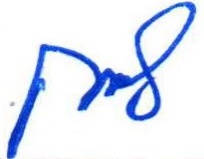                                                ( นายณธรรศชาตรี    สุขทวี )                                              ผู้จัดการโครงการพิเศษ หจก.ปืนเอกภัทร*หมายเหตุ   สามารถตรวจสอบข้อมูลได้ที่  www. ปืนคอมมานโด. com หรือโทรสอบถามที่ 094-2465533 *